PUBLIC UTILITY COMMISSION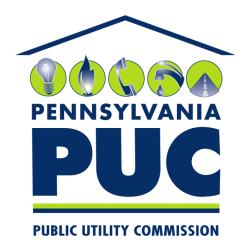 VACANCY BIDDING FORM Submit this form along with the documents requested in the vacancy announcement.Incomplete bids or bids received past close of business the day the vacancy posting closes will be ineligible.       Please send bid packets to:      Public Utility Commission 
        Human Resource Office 
        400 North Street 
        3rd Floor, Keystone Building 
        Harrisburg, PA 17120 
        FAX: 717-772-3177Signature:_____________________________________           Date:_____________________ Print Name:____________________________________      CURRENT COMMONWEALTH EMPLOYEE INFORMATION CURRENT COMMONWEALTH EMPLOYEE INFORMATION CURRENT COMMONWEALTH EMPLOYEE INFORMATION CURRENT COMMONWEALTH EMPLOYEE INFORMATION CURRENT COMMONWEALTH EMPLOYEE INFORMATION CURRENT COMMONWEALTH EMPLOYEE INFORMATION PERSONNEL NUMBERPERSONNEL NUMBERYOUR CURRENT AGENCY,BUREAU,OFFICEYOUR CURRENT AGENCY,BUREAU,OFFICEYOUR CURRENT CLASS TITLEYOUR CURRENT CLASS TITLEHOME PHONE NUMBERHOME PHONE NUMBERWORK PHONE NUMBERWORK PHONE NUMBEREMAIL ADDRESSEMAIL ADDRESSJOB VACANCY JOB VACANCY JOB VACANCY JOB VACANCY JOB VACANCY JOB VACANCY POSITION TITLEPOSITION NUMBERPOSITION NUMBERANNOUCMENT NO.ANNOUCMENT NO.JOB POSTING CLOSING DATE:PLEASE PROVIDE THE FOLLOWING INFORMATIONPLEASE PROVIDE THE FOLLOWING INFORMATIONPLEASE PROVIDE THE FOLLOWING INFORMATIONPLEASE PROVIDE THE FOLLOWING INFORMATIONPLEASE PROVIDE THE FOLLOWING INFORMATIONPLEASE PROVIDE THE FOLLOWING INFORMATIONIF YOU ARE NOT CURRENTLY WORKING FOR THE COMMONWEALTH OF PA – DO YOU HAVE PRIOR COMMONWEALTH SERVICES?YES     NO    If no, please go to http://www.scsc.pa.gov/Job-Seekers/Pages/CivilServiceFAQs.aspxIF YOU ARE NOT CURRENTLY WORKING FOR THE COMMONWEALTH OF PA – DO YOU HAVE PRIOR COMMONWEALTH SERVICES?YES     NO    If no, please go to http://www.scsc.pa.gov/Job-Seekers/Pages/CivilServiceFAQs.aspxIF YOU ARE NOT CURRENTLY WORKING FOR THE COMMONWEALTH OF PA – DO YOU HAVE PRIOR COMMONWEALTH SERVICES?YES     NO    If no, please go to http://www.scsc.pa.gov/Job-Seekers/Pages/CivilServiceFAQs.aspxIF YOU ARE NOT CURRENTLY WORKING FOR THE COMMONWEALTH OF PA – DO YOU HAVE PRIOR COMMONWEALTH SERVICES?YES     NO    If no, please go to http://www.scsc.pa.gov/Job-Seekers/Pages/CivilServiceFAQs.aspxIF YOU ARE NOT CURRENTLY WORKING FOR THE COMMONWEALTH OF PA – DO YOU HAVE PRIOR COMMONWEALTH SERVICES?YES     NO    If no, please go to http://www.scsc.pa.gov/Job-Seekers/Pages/CivilServiceFAQs.aspxIF YOU ARE NOT CURRENTLY WORKING FOR THE COMMONWEALTH OF PA – DO YOU HAVE PRIOR COMMONWEALTH SERVICES?YES     NO    If no, please go to http://www.scsc.pa.gov/Job-Seekers/Pages/CivilServiceFAQs.aspxIF YES, WHAT WAS YOUR DEPARTURE DATE?IF YES, WHAT WAS YOUR DEPARTURE DATE?WHAT WAS YOUR CLASSIFICATION TITLE?WHAT WAS YOUR CLASSIFICATION TITLE?LAST PAY RANGE?LAST PAY RANGE?